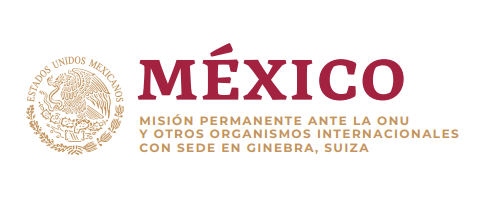 Intervención de la Delegación de México en el diálogo con Serbia43º período de sesiones Mecanismo de Examen Periódico UniversalGinebra, miércoles 10 de mayo de 2023Tiempo asignado: 1:15 minutoGracias Presidente.Agradecemos la presentación de la delegación de Serbia y celebramos  las reformas a la Ley de Prohibición de la Discriminación de 2021, y la adopción de la Estrategia y Plan de Acción de Lucha contra la Discriminación 2021-2030.México recomienda:Ratificar la Convención Internacional sobre la Protección de los Derechos de Todos los Trabajadores Migratorios y de Sus Familiares;Eliminar las barreras al registro de nacimiento de niñas y niños nacidos en territorio serbio, con independencia de la situación de sus padres;Adoptar una ley integral sobre protección de derechos de niñas, niños y adolescentes;Establecer mecanismos para garantizar las libertades de expresión y de reunión pacífica de personas LGBTI; y prevenir, investigar y sancionar actos de discriminación, así como el discurso y los delitos de odio en su contra, yRevisar que las leyes y políticas sobre salud mental sean compatibles con la Convención sobre los Derechos de las Personas con Discapacidad.En un espíritu constructivo, México ofrece su experiencia y asistencia técnicaGracias.